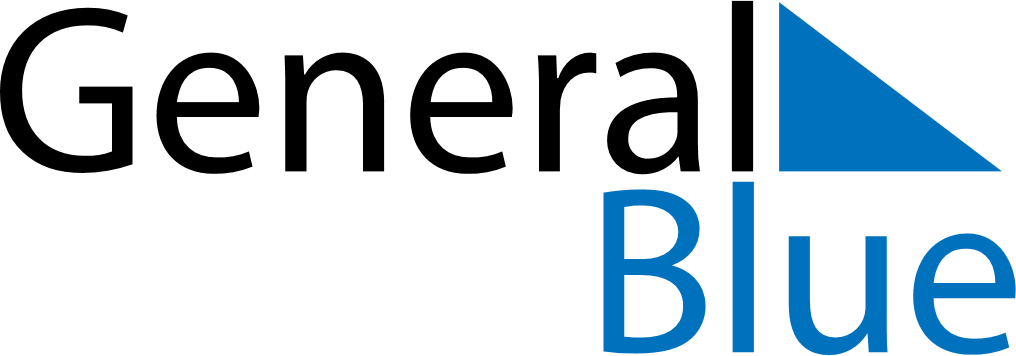 July 2022July 2022July 2022July 2022MalawiMalawiMalawiMondayTuesdayWednesdayThursdayFridaySaturdaySaturdaySunday1223456789910Independence Day111213141516161718192021222323242526272829303031